26 октября 2015 годаПРОТОКОЛ совместного заседания комитетов Городской Думы Петропавловск-Камчатского городского округа по бюджету, по городскому и жилищно-коммунальному хозяйству, по собственности, земельным отношениям, предпринимательству и инвестициямПОВЕСТКА ДНЯ:1 (1).	О принятии решения о внесении изменений в Решение Городской Думы Петропавловск-Камчатского городского округа от 27.12.2013 № 164-нд «О порядке создания условий для обеспечения жителей Петропавловск-Камчатского городского округа услугами связи, общественного питания, торговли  и бытового обслуживания»2 (3).	О принятии решения о внесении изменений в Решение Городской Думы Петропавловск-Камчатского городского округа от 28.08.2013 № 122-нд                     «О гарантиях и компенсациях для лиц, являющихся работниками организаций, финансируемых из бюджета Петропавловск-Камчатского городского округа»3 (6).	О принятии решения о внесении изменений в Устав Петропавловск-Камчатского городского округа4 (14). О создании рабочей группы по разработке проекта решения Городской Думы Петропавловск-Камчатского городского округа «О внесении изменений в Решение Городской Думы Петропавловск-Камчатского городского округа от 18.11.2010 № 304-нд «О едином налоге на вмененный доход для отдельных видов деятельности на территории Петропавловск-Камчатского городского округа»5 (16). О принятии решения о внесении изменений в Решение Городской Думы Петропавловск-Камчатского городского округа от 17.12.2014 № 276-нд «О бюджете Петропавловск-Камчатского городского округа на 2015 год и плановый период 2016-2017 годов»6 (17). О принятии решения об определении  коэффициента устанавливающего зависимость арендной платы от фактического использования земельного участка в Петропавловск-Камчатском городском округе7. О благоустройстве тротуаров и освещении участка автомобильной дороги от дома № 21 по улице Курчатова до домов № 15 и № 18 по Космическому проезду и дороги к муниципальному образовательному учреждению «Гимназия № 39» (Космический проезд, дом № 14)8. Разное8.1.  О протесте прокурора города Петропавловска-Камчатского от 28.07.2015 № 7/31-49-2015 на отдельные нормы Решения Городской Думы  от 27.12.2013         № 164-нд «О порядке создания условий для обеспечения жителей Петропавловск-Камчатского городского округа услугами связи, общественного питания, торговли и бытового обслуживания» и о принятии решения о внесении изменений в  Решение Городской Думы Петропавловск-Камчатского городского округа от  27.12.2013        № 164-нд «О порядке создания условий для обеспечения жителей Петропавловск-Камчатского городского округа услугами связи, общественного питания, торговли и бытового обслуживания»8.2. О внесении изменения в решение Городской Думы Петропавловск-Камчатского городского округа от 22.04.2009 № 447-р «Об утверждении структуры администрации Петропавловск-Камчатского городского округа»СЛУШАЛИ: по повестке дня: Слыщенко К.Г.РЕШИЛИ:Вопросы 1 и 8.1 повестки дня рассмотреть совместно.Голосовали: «за» - единогласно.1. СЛУШАЛИ: по первому вопросу повестки дня: «О принятии решения 
о внесении изменений в Решение Городской Думы Петропавловск-Камчатского городского округа от 27.12.2013 № 164-нд «О порядке создания условий для обеспечения жителей Петропавловск-Камчатского городского округа услугами связи, общественного питания, торговли  и бытового обслуживания», «О протесте прокурора города Петропавловска-Камчатского от 28.07.2015 № 7/31-49-2015 
на отдельные нормы Решения Городской Думы  от 27.12.2013 № 164-нд «О порядке создания условий для обеспечения жителей Петропавловск-Камчатского городского округа услугами связи, общественного питания, торговли и бытового обслуживания» и о принятии решения о внесении изменений в  Решение Городской Думы Петропавловск-Камчатского городского округа от  27.12.2013 № 164-нд 
«О порядке создания условий для обеспечения жителей Петропавловск-Камчатского городского округа услугами связи, общественного питания, торговли и бытового обслуживания» - Кукиль О.Н., Катрук Т.О.ВЫСТУПИЛИ: Заздравных Ю.О., Слыщенко К.Г., Илюшин А.В., 
Комиссаров В.В.ОТМЕТИЛИ: Слыщенко К.Г.: я неоднократно, настоятельно рекомендовал руководителю Управления по взаимодействию с субъектами малого и среднего предпринимательства администрации Петропавловск-Камчатского городского округа выработать консолидированную позицию с представителями малого и среднего предпринимательства Петропавловск-Камчатского городского округа  по данному вопросу. Однако указанные рекомендации учтены не были, в результате, бездействие руководителя данного Управления привело к снижению доходной части бюджета Петропавловск-Камчатского городского округа. Заслушав докладчика и обсудив поступившие предложения по данному вопросу, члены Комитетов РЕШИЛИ: снять вопрос № 1 и № 8.1 с повестки дня совместного заседания комитетов Городской Думы.Голосовали: «за» - единогласно.2. СЛУШАЛИ: по второму вопросу повестки дня: «О принятии решения 
о внесении изменений в Решение Городской Думы Петропавловск-Камчатского городского округа от 28.08.2013 № 122-нд «О гарантиях и компенсациях для лиц, являющихся работниками организаций, финансируемых из бюджета Петропавловск-Камчатского городского округа» - Катрук Т.О.ВЫСТУПИЛИ: Брызгин К.В., Смирнов С.И.Заслушав докладчика и обсудив поступившие предложения по данному вопросу, члены Комитетов РЕШИЛИ: одобрить проект правового акта и рекомендовать Городской Думе принять правовой акт в целом.Голосовали: «за» - 17; «воздержался» - 1.3. СЛУШАЛИ: по третьему вопросу повестки дня: «О принятии решения 
о внесении изменений в Устав Петропавловск-Камчатского городского округа» - Катрук Т.О.Заслушав докладчика и обсудив поступившие предложения по данному вопросу, члены Комитетов РЕШИЛИ: одобрить проект правового акта и рекомендовать Городской Думе принять правовой акт в целом.Голосовали: «за» - единогласно.4. СЛУШАЛИ: по четвертому вопросу повестки дня: «О создании рабочей группы по разработке проекта решения Городской Думы Петропавловск-Камчатского городского округа «О внесении изменений в Решение Городской Думы Петропавловск-Камчатского городского округа от 18.11.2010 № 304-нд «О едином налоге на вмененный доход для отдельных видов деятельности на территории Петропавловск-Камчатского городского округа» - Смирнова С.И.Заслушав докладчика и обсудив поступившие предложения по данному вопросу, члены Комитетов РЕШИЛИ: Одобрить проект правового акта и рекомендовать Городской Думе принять правовой акт в целом.Рекомендовать Городской Думе создать рабочую группу по разработке проекта решения Городской Думы Петропавловск-Камчатского городского округа «О внесении изменений в Решение Городской Думы Петропавловск-Камчатского городского округа от 18.11.2010 № 304-нд «О едином налоге на вмененный доход для отдельных видов деятельности на территории Петропавловск-Камчатского городского округа» в следующем составе: представитель администрации Петропавловск-Камчатского городского округа;Голосовали: «за» - единогласно.СЛУШАЛИ: по пятому вопросу повестки дня: «О принятии решения о внесении изменений в Решение Городской Думы Петропавловск-Камчатского городского округа от 17.12.2014 № 276-нд «О бюджете Петропавловск-Камчатского городского округа на 2015 год и плановый период 2016-2017 годов» - Чубкову О.С.ВЫСТУПИЛИ: Слободчиков Д.Н., Сабуров А.Г., Катреча Н.К., Мелехин В.Э.Заслушав докладчика и обсудив поступившие предложения по данному вопросу, члены Комитетов РЕШИЛИ: Одобрить проект правового акта и рекомендовать Городской Думе принять правовой акт в целом с учетом предложений Контрольно-счетной палаты Петропавловск-Камчатского городского округа.Рекомендовать  Комитету по управлению имуществом администрации Петропавловск-Камчатского городского округа представить информацию 
о необходимости и обоснованности взаимозачетов с ПАО «Камчатскэнерго» 
по договорам аренды центральных тепловых пунктов Петропавловск-Камчатского городского округа.Рекомендовать Комитету по управлению имуществом администрации Петропавловск-Камчатского городского округа  рассмотреть вопрос о переходе на денежные расчеты с ПАО «Камчатскэнерго» путем зачисления в доход бюджета Петропавловск-Камчатского городского округа расчетных сумм, поступивших 
от аренды центральных тепловых пунктов Петропавловск-Камчатского городского округа.Голосовали: «за» - единогласно.СЛУШАЛИ: по шестому вопросу повестки дня: «О принятии решения 
об определении  коэффициента устанавливающего зависимость арендной платы 
от фактического использования земельного участка в Петропавловск-Камчатском городском округе» - Слыщенко К.Г.Заслушав докладчика и обсудив поступившие предложения по данному вопросу, члены Комитетов РЕШИЛИ: рекомендовать Городской Думе принять данный проект решения в 1 чтении и направить в рабочую группу по разработке проекта решения Городской Думы Петропавловск-Камчатского городского округа  «Об установлении коэффициента, устанавливающего зависимость арендной платы от фактического использования земельного участка в Петропавловск-Камчатском городском округе», созданную решением Городской Думы Петропавловск-Камчатского городского округа от 31.03.2015 № 726-р, для доработки.Голосовали: «за» - единогласно.СЛУШАЛИ: по седьмому вопросу повестки дня: «О благоустройстве тротуаров и освещении участка автомобильной дороги от дома № 21 по улице Курчатова до домов № 15 и № 18 по Космическому проезду и дороги к муниципальному образовательному учреждению «Гимназия № 39» (Космический проезд, дом № 14)» - Катреча Н.К.ВЫСТУПИЛ: Воровский А.В.Заслушав докладчика и обсудив поступившие предложения по данному вопросу, члены комитетов РЕШИЛИ: рекомендовать Городской Думе рассмотреть возможность включения указанного вопроса в программу «Энергоэффективность, развитие энергетики и коммунального хозяйства, обеспечение жителей Петропавловск-Камчатского городского округа коммунальными услугами, услугами по благоустройству территории и охрана окружающей среды» на 2016 год. 
         Голосовали: «за» - единогласно.СЛУШАЛИ: в «Разном» вопрос 8.2: «О внесении изменения в решение Городской Думы Петропавловск-Камчатского городского округа от 22.04.2009 
№ 447-р «Об утверждении структуры администрации Петропавловск-Камчатского городского округа» - Слыщенко К.Г.ВЫСТУПИЛИ: Катрук Т.О., Катреча Н.К., Стуков А.Ю., Смирнов С.И.Заслушав докладчика и обсудив поступившие предложения по данному вопросу, члены Комитетов РЕШИЛИ: одобрить проект правового акта и рекомендовать Городской Думе принять правовой акт в целом.Голосовали: «за» - 15; «воздержались» - 3.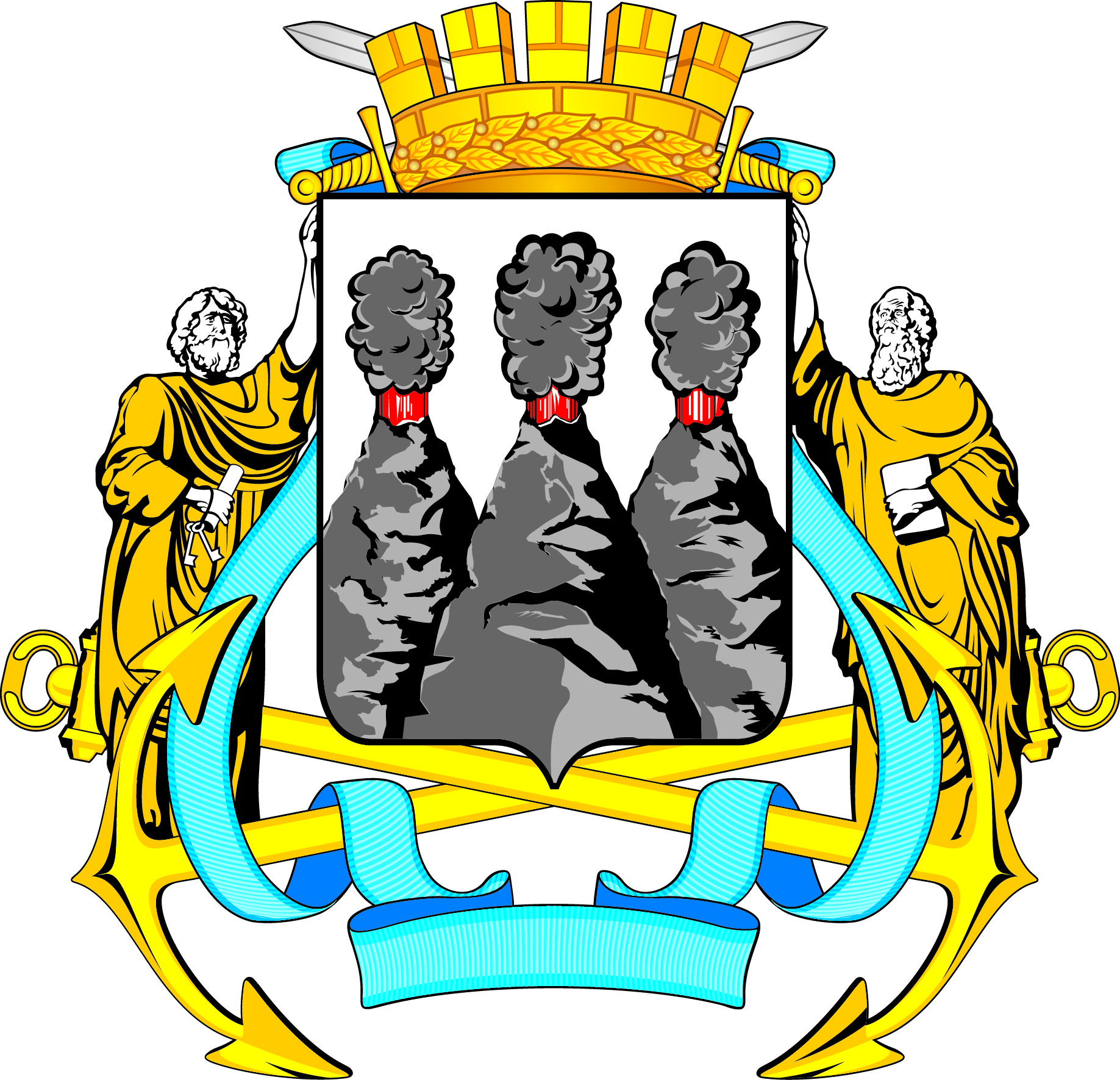 ГОРОДСКАЯ ДУМАПЕТРОПАВЛОВСК-КАМЧАТСКОГОГОРОДСКОГО ОКРУГАКОМИТЕТ ПО БЮДЖЕТУ 683000, г. Петропавловск-Камчатский, ул. Ленинская, д. 14, тел./факс (8-4152) 42-52-29, www.dumapk.ru, duma@dumapk.ru683000, г. Петропавловск-Камчатский, ул. Ленинская, д. 14, тел./факс (8-4152) 42-52-29, www.dumapk.ru, duma@dumapk.ruПредседательствовал:Председательствовал:Председательствовал:Слыщенко К.Г.-Глава Петропавловск-Камчатского городского округа, исполняющий полномочия председателя Городской Думы Петропавловск-Камчатского городского округа (далее – Городская Дума), председатель Комитета по бюджету.Присутствовали члены комитетов:Присутствовали члены комитетов:Присутствовали члены комитетов:Агеев В.А.Веляев И.В.--председатель Комитета Городской Думы по молодежной политике, культуре, спорту и туризму, заместитель председателя Комитета Городской Думы по социальной политике, депутат Городской Думы по избирательному округу № 5;депутат Городской Думы по избирательному округу № 2;Воровский А.В.Гнездилов Д.А.--заместитель председателя Комитета Городской Думы                     по молодежной политике, культуре, спорту и туризму, депутат Городской Думы по единому муниципальному избирательному округу;член Комитета Городской Думы по молодежной политике, культуре, спорту и туризму, член Комитета Городской Думы по социальной политике, депутат Городской Думы по единому муниципальному избирательному округу;Долгунков А.А.-заместитель председателя Комитета Городской Думы                  по молодежной политике, культуре, спорту и туризму, депутат Городской Думы по единому муниципальному избирательному округу;Илюшин А.В.-член Комитета Городской Думы по социальной политике, депутат Городской Думы по единому муниципальному избирательному округу;Катреча Н.К.Комиссаров В.В.--член Комитета Городской Думы по социальной политике, депутат Городской Думы по избирательному округу № 4;член Комитета Городской Думы по бюджету, депутат Городской Думы по избирательному округу                                     № 6;Лесков Б.А.Мелехин В.Э.Наумов А.Б.Сароян С.А.Сабуров А.Г.Смирнов С.И.Стуков А.Ю. Толмачев И.Ю.Шуваев Ю.И.---------член Комитета Городской Думы по молодежной политике, культуре, спорту и туризму, депутат Городской Думы по единому муниципальному избирательному округу; член Комитета Городской Думы по бюджету,                          член Комитета Городской Думы по городскому                           и жилищно-коммунальному хозяйству, депутат Городской Думы по избирательному округу № 3;член Комитета Городской Думы по городскому и жилищно-коммунальному хозяйству депутат Городской Думы по избирательному округу № 2;член Комитета Городской Думы по бюджету,                           член Комитета Городской Думы по собственности, земельным отношениям, предпринимательству                            и инвестициям, депутат Городской Думы                                     по избирательному округу № 7;член Комитета Городской Думы по городскому                           и жилищно-коммунальному хозяйству, депутат Городской Думы по единому муниципальному избирательному округу;заместитель председателя Городской Думы, председатель Комитета по социальной политике; член Комитета Городской Думы по бюджету;член Комитета Городской Думы по бюджету,   депутат Городской Думы по избирательному округу № 8;депутат Городской Думы по избирательному округу № 2;член Комитета Городской Думы по бюджету,                            член Комитета Городской Думы по городскому                            и жилищно-коммунальному хозяйству, депутат Городской Думы по единому муниципальному избирательному округу.Отсутствовали:Камгазов А.М.Кирносенко А.В.--член Комитета Городской Думы по городскому                            и жилищно-коммунальному хозяйству, член Комитета Городской Думы по молодежной политике, спорту                        и туризму, член Комитета Городской Думы                                  по собственности, земельным отношениям, предпринимательству и инвестициям, депутат Городской Думы по избирательному округу № 4;заместитель председателя Городской Думы, председатель Комитета Городской Думы по местному самоуправлению и межнациональным отношениям; заместитель председателя Комитета по бюджету, заместитель председателя Комитета по городскому и жилищно-коммунальному хозяйству; депутат Городской Думы по избирательному округу № 5;Калашников В.Ю.Кнерик В.А.Мечетин С.И.---член Комитета Городской Думы по молодежной политике, культуре, спорту и туризму, депутат Городской Думы                по единому муниципальному избирательному округу;член Комитета Городской Думы по местному самоуправлению и межнациональным отношениям, депутат Городской Думы по единому муниципальному избирательному округу;заместитель председателя Городской Думы, председатель Комитета Городской Думы по городскому и жилищно-коммунальному хозяйству, депутат Городской Думы по избирательному округу № 3;Тимофеев Д.Р.-член Комитета Городской Думы по молодежной политике, культуре, спорту и туризму, депутат Городской Думы                  по единому муниципальному избирательному округу;Чеботарев К.Ю.-председатель Комитета Городской Думы по собственности, земельным отношениям, предпринимательству                                     и инвестициям, член Комитета Городской Думы                                 по молодежной политике, культуре, спорту и туризму, депутат Городской Думы по избирательному округу № 7.Приглашенные:Батареев В.А.Брызгин К.В.Глуховский Д.В.Задорожняя Э.О.Заздравных Ю.О.Зайцев Д.В.Иванков Т.П.Катрук Т.О.Капанадзе Л.Э.Кукиль О.Н.Лыскович В.В.Николаева Ю.А.Пономаренко О.А.Соколова О.А.Слободчиков Д.Н.Тишкина О.А.Труш О.Г.---------------- -советник председателя Городской Думы;руководитель Аппарата администрации Петропавловск-Камчатского городского округа;советник председателя Городской Думы;начальник правового отдела Аппарата администрации Петропавловск-Камчатского городского округа;заместитель начальника Управления по взаимодействию с субъектами малого и среднего предпринимательства администрации Петропавловск-Камчатского городского округа-начальник отдела правового обеспечения и рекламы;Глава администрации Петропавловск-Камчатского городского округа;консультант отдела аппарата Городской Думы                                         по организационно-правовому обеспечению органов Городской Думы и депутатских объединений;заместитель руководителя аппарата Городской Думы – начальник юридического отдела;начальник отдела учета и отчетности Департамента финансов администрации Петропавловск-Камчатского городского округа;заместитель Главы администрации Петропавловск-Камчатского городского округа;руководитель аппарата Городской Думы;заместитель руководителя аппарата Городской Думы – начальник организационного отдела;заместитель руководителя Департамента градостроительства и земельных отношений администрации Петропавловск-Камчатского городского округа;начальник отдела аренды Департамента градостроительства и земельных отношений администрации Петропавловск-Камчатского городского округа;председатель Контрольно-счетной палаты Петропавловск-Камчатского городского округа;начальник отдела аппарата Городской Думы                                         по организационно-правовому обеспечению органов Городской Думы и депутатских объединений;советник информационного отдела аппарата администрации Петропавловск-Камчатского городского округа;Чубкова О.С.-заместитель Главы администрации Петропавловск-Камчатского городского округа – руководитель Департамента финансов администрации Петропавловск-Камчатского городского округа.председатель рабочей группы:председатель рабочей группы:председатель рабочей группы:Кукиль О.Н.-заместитель Главы администрации Петропавловск-Камчатского городского округа;заместитель председателя рабочей группы:заместитель председателя рабочей группы:заместитель председателя рабочей группы:Кирносенко А.В.-заместитель председателя Городской Думы, председатель Комитета Городской Думы по местному самоуправлению и межнациональным отношениям;секретарь рабочей группы:секретарь рабочей группы:секретарь рабочей группы:член рабочей группы:член рабочей группы:член рабочей группы:Добуева О.Э.-советник юридического отдела аппарата Городской Думы Петропавловск-Камчатского городского округа.Глава Петропавловск-Камчатского городского округа, исполняющий полномочия председателя Городской Думы, председатель Комитета по бюджету                                               К.Г. Слыщенко